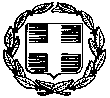 ΠΡΟΣ: Υπευθύνους   Σχολικών Δραστηριοτήτων ΔΙΠΕ ΠειραιάΑΠΟΣΤΟΛΗ ΣΤΟΙΧΕΙΩΝ ΤΩΝ ΕΓΚΕΚΡΙΜΕΝΩΝ ΠΡΟΓΡΑΜΜΑΤΩΝ ΣΧΟΛΙΚΩΝ ΔΡΑΣΤΗΡΙΟΤΗΤΩΝ 2022-2023 Σας αποστέλλουμε συμπληρωμένο τον πίνακα με τα στοιχεία που αφορούν στην υλοποίηση των προγραμμάτων σχολικών δραστηριοτήτων 2022-2023, τα οποία  είχαν υποβληθεί     σύμφωνα με το αντίστοιχο πρακτικό και είχε εγκριθεί η υλοποίησή τους.                                                                            ΟΝΟΜΑΤΕΠΩΝΥΜΟ ΚΑΙ ΥΠΟΓΡΑΦΗ   ΔΙΕΥΘΥΝΤΡΙΑΣ/Η - ΠΡΟΙΣΤΑΜΕΝΗΣ/ΟΥΑποστολή στη  ΔΙΠΕ Πειραιά  mail@dipe-peiraia.att.sch.gr  έως 7/6/2023Α. ΠΡΟΓΡΑΜΜΑΤΑ ΠΟΥ ΟΛΟΚΛΗΡΩΘΗΚΕ Η ΥΛΟΠΟΙΗΣΗ  ΤΟΥΣΑ. ΠΡΟΓΡΑΜΜΑΤΑ ΠΟΥ ΟΛΟΚΛΗΡΩΘΗΚΕ Η ΥΛΟΠΟΙΗΣΗ  ΤΟΥΣΤΙΤΛΟΣ ΠΡΟΓΡΑΜΜΑΤΟΣ/ΤΜΗΜΑ.ΣΥΝΤΟΝΙΣΤΗΣ/ΣΤΡΙΑ ΕΚΠΑΙΔΕΥΤΙΚΟΣ/ΠΕΜπορείτε να προσθέσετε γραμμές αν υπάρχουν περισσότερα προγράμματαΜπορείτε να προσθέσετε γραμμές αν υπάρχουν περισσότερα προγράμματαΒ. ΠΡΟΓΡΑΜΜΑΤΑ ΠΟΥ ΥΠΗΡΞΕ ΑΛΛΑΓΗ ΣΤΑ ΣΤΟΙΧΕΙΑ ΤΩΝ ΕΚΠΑΙΔΕΥΤΙΚΩΝ ΠΟΥ ΣΥΜΜΕΤΕΙΧΑΝ  Ή ΔΕΝ ΟΛΟΚΛΗΡΩΘΗΚΕ Η ΥΛΟΠΟΙΗΣΗ  ΤΟΥΣΒ. ΠΡΟΓΡΑΜΜΑΤΑ ΠΟΥ ΥΠΗΡΞΕ ΑΛΛΑΓΗ ΣΤΑ ΣΤΟΙΧΕΙΑ ΤΩΝ ΕΚΠΑΙΔΕΥΤΙΚΩΝ ΠΟΥ ΣΥΜΜΕΤΕΙΧΑΝ  Ή ΔΕΝ ΟΛΟΚΛΗΡΩΘΗΚΕ Η ΥΛΟΠΟΙΗΣΗ  ΤΟΥΣΤΙΤΛΟΣ ΠΡΟΓΡΑΜΜΑΤΟΣ/ΤΜΗΜΑΤΡΟΠΟΠΟΙΗΣΗ ΠΟΥ ΠΡΑΓΜΑΤΟΠΟΙΗΘΗΚΕ/ΑΙΤΙΑΤΙΤΛΟΣ ΠΡΟΓΡΑΜΜΑΤΟΣ ΠΟΥ ΔΕΝ ΥΛΟΠΟΙΗΘΗΚΕΣΥΝΤΟΝΙΣΤΗΣ/ΣΤΡΙΑ ΕΚΠΑΙΔΕΥΤΙΚΟΣ/ΠΕ